                       Colegio San Juan Diego de Guadalupe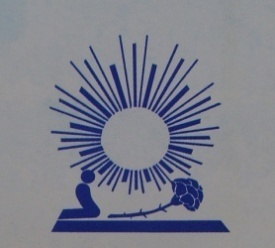 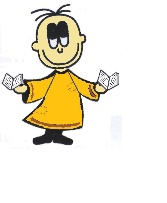 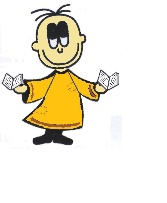 INSTRUCTIVO DE ENTREGA DE CANASTAS JUNAEB2ª ENTREGAEstimados  apoderados:			Junto con saludarle, le informamos respecto a la 2ª entrega de las “Canastas Junaeb” para los alumnos beneficiarios del Programa de Alimentación Escolar. En tal sentido, estas se entregarán conforme a las instrucciones dispuestas por la JUNAEB:1º	Las canastas (bolsas) son individuales,  estas cubren las necesidades nutricionales de un alumno, no son para el grupo familiar. 2º	Junaeb informó la entrega a nuestro establecimiento de 266 canastas, lo que corresponde aproximadamente al 87 % .  3º	La nómina de los beneficiarios será publicada en la página web de nuestro colegio: www.colegiosjdg.cl . Cabe señalar que esta nómina corresponde a los beneficiarios del año 2019 ya que la nómina 2020 no ha sido enviada a nuestro establecimiento.4º	El retiro de las canastas (bolsas) podrá efectuarlo el mismo beneficiario, su tutor, su apoderado o alguien que lo represente.5º	Para el retiro solo debe asistir una persona. Se recomienda que asistan mayores de 12 años por el peso de las bolsas (aproximadamente 7 kilos) o en su efecto que traigan un carro pequeño como de feria.6º	La entrega de las bolsas se realizará los siguientes días y horarios:Miércoles 29 de abril		1ºB, 2ºA, 2ºB, 3ºA y 3ºB.	09:30 a 11:00 hrs.4ºA, 4ºB, 5ºA y  5ºB.		11:00 a 13:30 hrs.Jueves 30 de abril		6ºA, 6ºB y 7ºA y 7ºB.		09:30 a 11:00 hrs.8ºA, 8ºB, 1º, 2º y 3º medio.	11:00 a 13:30 hrs.7º	En el caso de estudiantes beneficiarios que sean familiares o que vivan en un mismo hogar, podrá uno de ellos, o un solo representante, hacer retiro de las bolsas correspondientes en representación de los otros. 9º	El contenido de las canastas informado por Junaeb es el siguiente:10º	Estos días solo se hará entrega de las canastas y no se atenderá público para otros requerimientos.11º	Ante dudas o consultas relacionadas con la entrega de las canastas Junaeb, por favor dirigirlas por correo electrónico al Encargado del Programa de Alimentación Escolar, Alexander Alvear. Correo: alexander.alvear@colegiosjdg.cl12°	El ingreso al colegio será por la calle Senadora María de la Cruz y el retiro por el pasaje Antonio de las Peñas.12º	Finalmente, le recordamos asistir cumpliendo con las medidas de cuidado o prevención como el uso de mascarilla y distancia social de por lo menos 1 mt.Alexander Alvear Molina		                            Carlos Serrano Bobadilla       Encargado PAE				                          DirectorDESAYUNODESAYUNOPRODUCTOCANTIDADFórmula láctea saborizada (1kg)1CEREAL SOLO UNA DE ESTAS OPCIONES:Si es barra cereal 20 grs.15 unidadesSi es cereal inflado de 12 grs.25 unidadesSi es cereal inflado de 300 grs.1 unidadSi es mix de frutos secos 30 grs.10 unidadesSi es cereal monochoc 360 grs.1 unidadALMUERZOALMUERZOALMUERZOPRODUCTOPRODUCTOCANTIDADPapas Papas 1 kiloCebollaCebolla500 grs.ZanahoriaZanahoria500 grs.HuevosHuevos2 unidadesPollo, vacuno o cerdo (pouch de 1100 grs.)Pollo, vacuno o cerdo (pouch de 1100 grs.)1Fideos de 400 grs.Fideos de 400 grs.2Salas a de tomates de 200 grs.Salas a de tomates de 200 grs.2Fruta frescaFruta fresca2 kl.